AUTOAVALUACIÓ. TASQUES DE CASA.AUTOAVALUACIÓ. TASQUES ESCOLARS.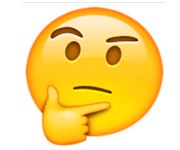 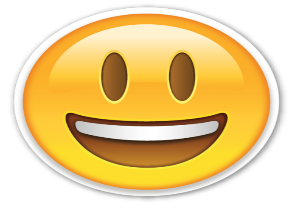 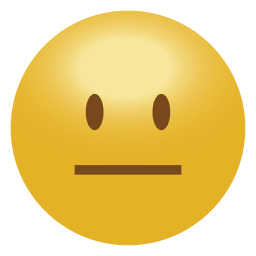 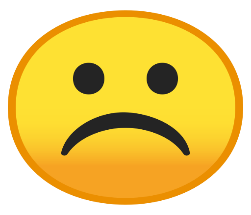 He fet el llit cada diaHe endreçat l’habitació sovintM’he rentat les dents 2 cops al diaM’he rentat les mans un mínim de 3 cops al diaHe parat la taula a l’hora de dinar i soparHe recollit la taula a l’hora de dinar i soparHe llegit cada dia 30 minuts com a mínimHe resolt correctament les sumes portantHe resolt els problemes de matemàtiquesM’ ha agradat el conte de St.Jordi a la cova del dracHe fet l’escrit del conte escoltatHe realitzat la comprensió lectora en llengua castellanaReconeixo la pirámide dels alimentsSé clasificar els aliments a la pirámide alimentària